PRESIDENT I REPUBLIKËS SË SHQIPËRISË ILIR METAVENDIMNr. 673, datë 16.10.2019PËR ORGANIZIMIN DHEFUNKSIONIMIN E AGJENCISËKOMBËTARE TË ARSIMIT, FORMIMIT PROFESIONAL DHE KUALIFIKIMEVENë mbështetje të nenit 100 të Kushtetutës, të pikës 2, të nenit 10, të ligjit nr. 15/2017, “Për arsimin dhe formimin profesional në Republikën e Shqipërisë”, të shkronjës “a”, të pikës 1, të nenit 10, të ligjit nr. 10247, datë 4.3.2010, “Për Kornizën Shqiptare të Kualifikimeve”, të ndryshuar, dhe të nenit 6, të ligjit nr. 90/2012, “Për organizimin dhe funksionimin e  administratës shtetërore”, me propozimin e ministrit të Financave dhe Ekonomisë, Këshilli i MinistraveVENDOSI:I. DISPOZITA TË PËRGJITHSHMEOrganizimin dhe funksionimin e Agjencisë Kombëtare të Arsimit, Formimit Profesional dhe Kualifikimeve (këtu e më poshtë AKAFPK), si person juridik publik, buxhetor, në varësi të ministrit përgjegjës për arsimin dhe formimin profesional (këtu e më poshtë ministri), me seli në Tiranë.Agjencia financohet nga buxheti i shtetit dhe të ardhura të tjera të ligjshme.AKAFPK-ja ka për mision sigurimin e një sistemi të unifikuar të kualifikimeve profesionale, të njohura në nivel kombëtar, bazuar në Kornizën Shqiptare të Kualifikimeve (KSHK), si dhe sigurimin e cilësisë së mësuesve/instruktorëve të arsimit e formimit profesional (AFP), nëpërmjet kualifikimit dhe trajnimit të vazhduar.AKAFPK-ja ushtron veprimtarinë e saj në:krijimin dhe vlerësimin e vazhdueshëm të sistemit të unifikuar të kualifikimeve profesionale;kualifikimin dhe trajnimin e vazhduar të personelit mësimdhënës të arsimit dhe formimit profesional.II. PËRGJEGJËSITË FUNKSIONALE TË AKAFPK-sëAKAFPK-ja ka përgjegjësi:të organizojë punën për të garantuar nivelin e cilësisë së Listës Kombëtare të Kualifikimeve dhe të Katalogut Kombëtar të KualifikimeveProfesionale;të organizojë punën për të garantuar standardet e profesioneve;të organizojë punën për të garantuar nivelin e kualifikimit të personelit mësimdhënës të arsimit dhe formimit profesional;ç) të organizojë punën për të garantuar zbatimin e standardeve dhe të programeve kombëtare nga institucionet publike ofruese të AFP-së;të vlerësojë cilësinë dhe të akreditojë ofruesit e AFP-së për kualifikimet profesionale të niveleve 25 të KSHK-së si dhe qendrat e vlerësimit për zbatimin e procedurave të njohjes të të nxënit të mëparshëm joformal dhe informal.ORGANIZIMI DHE FUNKSIONIMI I AKAFPK-së1. AKAFPK-ja e ushtron veprimtarinë e saj në të gjithë territorin e Republikës së Shqipërisë dhe organizohet në nivel qendror.2. AKAFPK-ja i ushtron funksionet e saj në përputhje me përcaktimet e legjislacionit në fuqi për arsimin dhe formimin profesional në Republikën e Shqipërisë dhe të legjislacionit në fuqi për kornizën e kualifikimeve.3. AKAFPK-ja kryen detyrat, si më poshtë vijon:a) harton dhe rishikon Listën Kombëtare të Profesioneve, në bashkëpunim me Institutin e Statistikave, përfaqësuesit e sektorëve ekonomikë etj.;b) harton dhe rishikon Katalogun Kombëtar të Kualifikimeve Profesionale për nivelet 2-5 të KSHK-së;c) harton dhe rishikon standardet e profesioneve;ç) harton dhe rishikon standardet e kualifikimeve profesionale të niveleve 2-5 të KSHK-së, në terma të rezultateve të të nxënit, si dhe të standardeve të vlerësimit për kualifikimet profesionale;këshillohet me palë të interesuara për zhvillimin, zbatimin dhe rishikimin e procedurave për përfshirjen e kualifikimeve në KSHK;dh) propozon ndryshimet në kritere dhe proceduara për sigurimin e cilësisë së kualifikimeve profesionale, që përfshihen në KSHK;ndjek procedurat për vlefshmërinë e cilësisë së kualifikimeve, pjesë e KSHK-së, në bashkëpunim me komitetet sektoriale;ë) harton dhe rishikon programet (kurrikulat) kombëtare për kualifikimet profesionale të niveleve 2-5 të KSHK-së;harton dhe rishikon programet e kurseve të unifikuara të formimit profesional publik;monitoron  zbatimin  e  standardeve  dhe  tëprogrameve (kurrikulave) kombëtare nga institucionet publike ofruese të AFP-së;gj) përcakton kriteret e vlerësimit dhe të certifikimit të nxënësve e kursantëve në sistemin e AFP-së;harton materialet mësimore mbështetëse për ofruesit e AFP-së;harton programet orientuese të provimeve të niveleve dhe provimit të maturës shtetërore profesionale për çdo kualifikim profesional të niveleve 2-5 të KSHK-së;harton dhe rishikon standardet, kriteret dhe procedurat e akreditimit të ofruesve të AFP-së;akrediton ofruesit e AFP-së për kualifikimet profesionale të niveleve 2-5 të KSHK-së si dhe qendrat e vlerësimit për zbatimin e procedurave të njohjes të të nxënit të mëparshëm joformal dhe informal;harton programet kombëtare, administron dhe monitoron procedurat për kualifikimin dhe atestimin e vazhduar të mësuesve dhe instruktorëve të kulturës profesionale të AFP-së;mbështet metodologjikisht njësitë e zhvillimit të ofruesve të AFP-së;mbështet ofruesit e AFP-së për zhvillimin dhe sigurimin e cilësisë në përputhje me kriteret e akreditimit;harton dhe rishikon standardet dhe kriteret e akreditimit të qendrave për zhvillimin e procedurave të njohjes të të nxënit të mëparshëm joformal dhe informal;nj) harton dhe zbaton projektet kombëtare e ndërkombëtare për jetësimin e prioriteteve në fushën e AFP-së;mbështet administrativisht organet tripalëshe të përfshira në zhvillimin e AFP-së, në përputhje me mandatin dhe funksionet e institucionit.4. AKAFPK-ja raporton në mënyrë periodike,të paktën 1 herë në vit dhe sipas rastit, pranë ministrit përgjegjës për AFP-në.Rregullorja për metodat e brendshme të punës dhe sjelljen e personelit të AKAFPK-së miratohet nga ministri, me propozimin e drejtorit të Përgjithshëm.AKAFPK-ja drejtohet nga drejtori i Përgjithshëm, që e përfaqëson në marrëdhënie me të tretët dhe ka për detyrë të organizojë, të administrojë e të drejtojë veprimtarinë e AKAFPK-së duke zbatuar politika efektive në menaxhimin e burimeve njerëzore e financiare, në përputhje me legjislacionin në fuqi.Marrëdhëniet e punës të drejtorit të Përgjithshëm dhe të nëpunësve të AKAFPK- së rregullohen në bazë të dispozitave të legjislacionit për nëpunësin civil. Marrëdhëniet e punës së punonjësve administrativë të AKAFPK-së rregullohen në bazë të dispozitave të Kodit të Punës. së rregullohen në bazë të dispozitave të legjislacionit për nëpunësin civil. Marrëdhëniet e punës së punonjësve administrativë të AKAFPK-së rregullohen në bazë të dispozitave të Kodit të Punës.AKAFPK-ja, për realizimin veprimtarive zhvillimore në fushën e AFP-së në përputhje me funksionet e saj, angazhon specialistë të jashtëm, me kontratë shërbimi.Specialistët e jashtëm ndahen në tri kategori: a) specialistë të kategorisë së ulët, individë qëkanë një diplomë të arsimit të mesëm dhe përvojë pune mbi 3 vjet në fushën për të cilën lidhet kontrata;specialistë të kategorisë së mesme, individë që kanë një diplomë të arsimit të lartë(“Bachelor”/niveli 6 i KSHK-së), në fushën për të cilën lidhet kontrata dhe kanë një përvojë pune mbi 5 vjet në fushën përkatëse;specialistë të kategorisë së lartë, individë që kanë një diplomë të ciklit të dytë/dhe ose të tretë të studimeve (“Master i shkencave” ose “Master Profesional”, doktoratë/niveli 7-8 i KSHK-së), sipas legjislacionit për arsimin e lartë, në fushën për të cilën lidhet kontrata dhe kanë një përvojë pune mbi 10 vjet në fushën përkatëse.10. Shpërblimi i specialistëve të jashtëm bëhet sipas lidhjes nr. 1 dhe vëllimit të punës përproduktet përkatëse, të përcaktuara në lidhjen nr. 2, bashkëlidhur këtij vendimi.Struktura dhe organika e AKAFPK-së miratohet me urdhër të Kryeministrit, sipas përcaktimeve të legjislacionit në fuqi për organizimin dhe funksionimin e administratës shtetërore.AKAFPK-ja ka stemën, logon dhe vulën e vet zyrtare. Stema përbëhet nga stema e Republikës së Shqipërisë, me shënimet “Republika eShqipërisë, Ministria e Financave dhe Ekonomisë, Agjencia Kombëtare e Arsimit, FormimitProfesional dhe Kualifikimeve”, në përputhje me përcaktimet e vendimit të Këshillit të Ministrave për mënyrën e përdorimit të stemës së Republikës së Shqipërisë.Vula e AKAFPK-së ka formën dhe elementet e përcaktuara në vendimin e Këshillit të Ministrave për rregullat e prodhimit, të administrimit, kontrollit dhe ruajtjes së vulave zyrtare. Vula prodhohet, administrohet dhe ruhet në përputhje me përcaktimet e legjislacionit shqiptar në fuqi.IV. DISPOZITA KALIMTARE DHE TË FUNDITDeri në fillimin e funksionimit të plotë të AKAFPK-së, sipas këtij vendimi, Agjencia Kombëtare e Arsimit, Formimit Profesional dhe Kualifikimeve vazhdon funksionimin e saj në përputhje me strukturën dhe organikën aktualisht në fuqi.Për nëpunësit civilë aktualë të Agjencisë Kombëtare të Arsimit, Formimit Profesional dhe Kualifikimeve zbatohen dispozitat e legjislacionit për nëpunësin civil në rastin e mbylljes dhe ristrukturimit të institucionit. Për punonjësit administrativë zbatohen dispozitat e Kodit të Punës. Efektet financiare, që rrjedhin nga zbatimi i këtij vendimi, përballohen nga buxheti i miratuar për ministrinë përgjegjëse për AFP-në.Vendimi nr. 321, datë 21.4.2011, i Këshillit tëMinistrave, “Për krijimin e Agjencisë Kombëtare të Arsimit, Formimit Profesional dhe Kualifikimeve”, shfuqizohet.Ngarkohet Ministria e Financave dhe Ekonomisë për zbatimin e këtij vendimi.Ky vendim hyn në fuqi pas botimit në Fletoren Zyrtare.ZËVENDËSKRYEMINISTËRErion BraçeLidhja nr. 1Lidhja nr. 2VËLLIMI I KOHËS SË PUNËS SË SPECIALISTËVE QË ANGAZHOHEN NË REALIZIMIN E VEPRIMTARIVE ZHVILLIMORE NË FUSHËN E ARSIMIT DHE FORMIMIT PROFESIONAL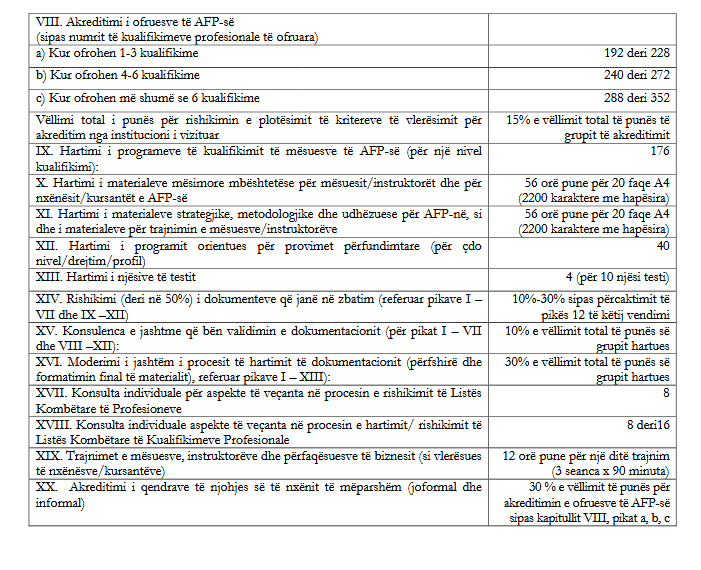 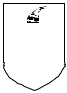 Kategoria e specialistëve tëMasa e pagesësjashtëmI mesëm500 lekë/orë 60-minutësheI mesëm750 lekë/orë 60-minutësheI lartë1050 lekë/orë 60-minutësheEmërtimi i veprimtarisë zhvillimoreOrë puneI. Hartimi i standardeve të çdo kualifikimi profesional, për çdo nivel të KSHKa) Për kualifikime të pjesshme (100-800 orë)72 deri 136b) Për kualifikime me kohëzgjatje 1-vjeçare192b) Për kualifikime me kohëzgjatje 2-vjeçare256c) Për kualifikime me kohëzgjatje 3-vjeçare320d) Për kualifikime me kohëzgjatje 4-vjeçare384II. Hartimi i standardeve të vlerësimit (për një kualifikim)192 deri 272III. Hartimi i standardit të profesionit256IV. Hartimi i përshkrimit të profesionit/analizës së punës me nivelet përkatëse të56 deri 72kompetencës në Listën Kombëtare të ProfesioneveV. Hartimi i përshkruesve të detajuar të niveleve në KSHK168VI. Hartimi i kurrikulave kombëtare:a) Për kualifikime me kohëzgjatje 1-vjeçare400b) Për kualifikime me kohëzgjatje 2-vjeçare480c) Për kualifikime me kohëzgjatje 3-vjeçare560d) Për kualifikime me kohëzgjatje 4-vjeçare640VII. Hartimi i programeve të kurseve të unifikuara të formimit profesional publik(për kurset afatshkurtra me kohëzgjatje deri 800 orë mësimore)a) Për kurse 100 300 orë mësimore48 deri 96b) Për kurse 300 500 orë mësimore96 deri 144c) Për kurse 500 800 orë mësimore144 deri 192